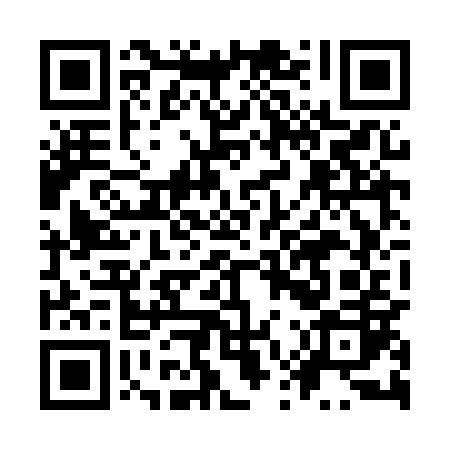 Ramadan times for Chocianowiec, PolandMon 11 Mar 2024 - Wed 10 Apr 2024High Latitude Method: Angle Based RulePrayer Calculation Method: Muslim World LeagueAsar Calculation Method: HanafiPrayer times provided by https://www.salahtimes.comDateDayFajrSuhurSunriseDhuhrAsrIftarMaghribIsha11Mon4:274:276:1812:063:595:555:557:3912Tue4:254:256:1612:064:015:565:567:4113Wed4:224:226:1412:064:025:585:587:4314Thu4:204:206:1212:054:036:006:007:4515Fri4:174:176:0912:054:056:016:017:4716Sat4:154:156:0712:054:066:036:037:4917Sun4:124:126:0512:044:086:056:057:5118Mon4:104:106:0312:044:096:076:077:5319Tue4:074:076:0012:044:106:086:087:5520Wed4:054:055:5812:034:126:106:107:5621Thu4:024:025:5612:034:136:126:127:5822Fri4:004:005:5412:034:146:136:138:0023Sat3:573:575:5112:034:166:156:158:0224Sun3:543:545:4912:024:176:176:178:0425Mon3:523:525:4712:024:186:186:188:0626Tue3:493:495:4412:024:206:206:208:0827Wed3:463:465:4212:014:216:226:228:1128Thu3:443:445:4012:014:226:236:238:1329Fri3:413:415:3812:014:236:256:258:1530Sat3:383:385:3512:004:256:276:278:1731Sun4:354:356:331:005:267:287:289:191Mon4:324:326:311:005:277:307:309:212Tue4:304:306:291:005:287:327:329:233Wed4:274:276:2612:595:297:337:339:254Thu4:244:246:2412:595:317:357:359:285Fri4:214:216:2212:595:327:377:379:306Sat4:184:186:2012:585:337:387:389:327Sun4:154:156:1712:585:347:407:409:348Mon4:124:126:1512:585:357:427:429:379Tue4:094:096:1312:585:377:437:439:3910Wed4:064:066:1112:575:387:457:459:41